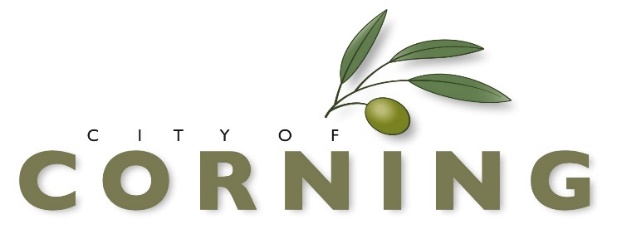 794 Third Street, Corning, CA  96021         (530) 824-7029      2020 Water Quality Consumer Confidence ReportWe test the drinking water quality for many constituents as required by state and federal regulations.  This report shows the results of our monitoring for the period of January 1 to December 31, 2020 and may include earlier monitoring data.Este informe contiene información muy importante sobre su agua para beber.  Favor de comunicarse 5210001 a (530) 824-7030 para asistirlo en español.The sources of drinking water (both tap water and bottled water) include rivers, lakes, streams, ponds, reservoirs, springs, and wells.  As water travels over the surface of the land or through the ground, it dissolves naturally-occurring minerals and, in some cases, radioactive material, and can pick up substances resulting from the presence of animals or from human activity.Contaminants that may be present in source water include:Microbial contaminants, such as viruses and bacteria, that may come from sewage treatment plants, septic systems, agricultural livestock operations, and wildlife.Inorganic contaminants, such as salts and metals, that can be naturally-occurring or result from urban stormwater runoff, industrial or domestic wastewater discharges, oil and gas production, mining, or farming.Pesticides and herbicides, that may come from a variety of sources such as agriculture, urban stormwater runoff, and residential uses.Organic chemical contaminants, including synthetic and volatile organic chemicals, that are byproducts of industrial processes and petroleum production, and can also come from gas stations, urban stormwater runoff, agricultural application, and septic systems.Radioactive contaminants, that can be naturally-occurring or be the result of oil and gas production and mining activities.In order to ensure that tap water is safe to drink, the U.S. EPA and the State Board prescribe regulations that limit the amount of certain contaminants in water provided by public water systems.  The U.S. Food and Drug Administration regulations and California law also establish limits for contaminants in bottled water that provide the same protection for public health.Tables 1, 2, 3, 4, 5, and 6 list all of the drinking water contaminants that were detected during the most recent sampling for the constituent.  The presence of these contaminants in the water does not necessarily indicate that the water poses a health risk.  The State Board allows us to monitor for certain contaminants less than once per year because the concentrations of these contaminants do not change frequently.  Some of the data, though representative of the water quality, are more than one year old.  Any violation of an AL, MCL, MRDL, or TT is asterisked.  Additional information regarding the violation is provided later in this report.Additional General Information on Drinking WaterDrinking water, including bottled water, may reasonably be expected to contain at least small amounts of some contaminants.  The presence of contaminants does not necessarily indicate that the water poses a health risk.  More information about contaminants and potential health effects can be obtained by calling the U.S. EPA’s Safe Drinking Water Hotline (1-800-426-4791).Some people may be more vulnerable to contaminants in drinking water than the general population.  Immuno-compromised persons such as persons with cancer undergoing chemotherapy, persons who have undergone organ transplants, people with HIV/AIDS or other immune system disorders, some elderly, and infants can be particularly at risk from infections.  These people should seek advice about drinking water from their health care providers.  U.S. EPA/Centers for Disease Control (CDC) guidelines on appropriate means to lessen the risk of infection by Cryptosporidium and other microbial contaminants are available from the Safe Drinking Water Hotline (1-800-426-4791).Lead-Specific Language:  If present, elevated levels of lead can cause serious health problems, especially for pregnant women and young children.  Lead in drinking water is primarily from materials and components associated with service lines and home plumbing. The City of Corning is responsible for providing high quality drinking water, but cannot control the variety of materials used in plumbing components.  When your water has been sitting for several hours, you can minimize the potential for lead exposure by flushing your tap for 30 seconds to 2 minutes before using water for drinking or cooking. If you are concerned about lead in your water, you may wish to have your water tested.  Information on lead in drinking water, testing methods, and steps you can take to minimize exposure is available from the Safe Drinking Water Hotline (1-800-426-4791) or at http://www.epa.gov/lead.Water System Number:5210001Report Date:June 1, 2021Type of water source(s) in use:  Type of water source(s) in use:  Well WaterWell WaterWell WaterWell WaterWell WaterName & general location of source(s):  Name & general location of source(s):  Name & general location of source(s):  All Wells are located within City LimitsAll Wells are located within City LimitsAll Wells are located within City LimitsAll Wells are located within City LimitsDrinking Water Source Assessment information: California Department of Public Health completed a Drinking Water Source Assessment Program (DWSAP) in March of 2002 on seven (7) of the City wells. The Drinking Water Assessment for the eighth City well was completed during March of 2014. Copies can be obtained at City Hall or questions can be directed to the California Department of Public Health 530/224-4800, and the results are as follows:Drinking Water Source Assessment information: California Department of Public Health completed a Drinking Water Source Assessment Program (DWSAP) in March of 2002 on seven (7) of the City wells. The Drinking Water Assessment for the eighth City well was completed during March of 2014. Copies can be obtained at City Hall or questions can be directed to the California Department of Public Health 530/224-4800, and the results are as follows:Drinking Water Source Assessment information: California Department of Public Health completed a Drinking Water Source Assessment Program (DWSAP) in March of 2002 on seven (7) of the City wells. The Drinking Water Assessment for the eighth City well was completed during March of 2014. Copies can be obtained at City Hall or questions can be directed to the California Department of Public Health 530/224-4800, and the results are as follows:Drinking Water Source Assessment information: California Department of Public Health completed a Drinking Water Source Assessment Program (DWSAP) in March of 2002 on seven (7) of the City wells. The Drinking Water Assessment for the eighth City well was completed during March of 2014. Copies can be obtained at City Hall or questions can be directed to the California Department of Public Health 530/224-4800, and the results are as follows:Drinking Water Source Assessment information: California Department of Public Health completed a Drinking Water Source Assessment Program (DWSAP) in March of 2002 on seven (7) of the City wells. The Drinking Water Assessment for the eighth City well was completed during March of 2014. Copies can be obtained at City Hall or questions can be directed to the California Department of Public Health 530/224-4800, and the results are as follows:Drinking Water Source Assessment information: California Department of Public Health completed a Drinking Water Source Assessment Program (DWSAP) in March of 2002 on seven (7) of the City wells. The Drinking Water Assessment for the eighth City well was completed during March of 2014. Copies can be obtained at City Hall or questions can be directed to the California Department of Public Health 530/224-4800, and the results are as follows:Drinking Water Source Assessment information: California Department of Public Health completed a Drinking Water Source Assessment Program (DWSAP) in March of 2002 on seven (7) of the City wells. The Drinking Water Assessment for the eighth City well was completed during March of 2014. Copies can be obtained at City Hall or questions can be directed to the California Department of Public Health 530/224-4800, and the results are as follows:Time and place of regularly scheduled board meetings for public participation: City Council Chambers: 794 Third St.Time and place of regularly scheduled board meetings for public participation: City Council Chambers: 794 Third St.Time and place of regularly scheduled board meetings for public participation: City Council Chambers: 794 Third St.Time and place of regularly scheduled board meetings for public participation: City Council Chambers: 794 Third St.Second and Fourth Tuesdays of the Month at 6:30 pm.Second and Fourth Tuesdays of the Month at 6:30 pm.Second and Fourth Tuesdays of the Month at 6:30 pm.For more information, contact: Angel Johnson GarmanAngel Johnson GarmanAngel Johnson GarmanAngel Johnson GarmanPhone:(530) 824-7029TERMS USED IN THIS REPORTTERMS USED IN THIS REPORTMaximum Contaminant Level (MCL): The highest level of a contaminant that is allowed in drinking water.  Primary MCLs are set as close to the PHGs (or MCLGs) as is economically and technologically feasible.  Secondary MCLs are set to protect the odor, taste, and appearance of drinking water.Maximum Contaminant Level Goal (MCLG): The level of a contaminant in drinking water below which there is no known or expected risk to health.  MCLGs are set by the U.S. Environmental Protection Agency (U.S. EPA).Public Health Goal (PHG): The level of a contaminant in drinking water below which there is no known or expected risk to health.  PHGs are set by the California Environmental Protection Agency.Maximum Residual Disinfectant Level (MRDL):  The highest level of a disinfectant allowed in drinking water.  There is convincing evidence that addition of a disinfectant is necessary for control of microbial contaminants.Maximum Residual Disinfectant Level Goal (MRDLG): The level of a drinking water disinfectant below which there is no known or expected risk to health.  MRDLGs do not reflect the benefits of the use of disinfectants to control microbial contaminants.Primary Drinking Water Standards (PDWS): MCLs and MRDLs for contaminants that affect health along with their monitoring and reporting requirements, and water treatment requirements.Secondary Drinking Water Standards (SDWS):  MCLs for contaminants that affect taste, odor, or appearance of the drinking water.  Contaminants with SDWSs do not affect the health at the MCL levels.Treatment Technique (TT):  A required process intended to reduce the level of a contaminant in drinking water.Regulatory Action Level (AL): The concentration of a contaminant which, if exceeded, triggers treatment or other requirements that a water system must follow.Variances and Exemptions:  Permissions from the State Water Resources Control Board (State Board) to exceed an MCL or not comply with a treatment technique under certain conditions.Level 1 Assessment:  A Level 1 assessment is a study of the water system to identify potential problems and determine (if possible) why total coliform bacteria have been found in our water system.Level 2 Assessment:  A Level 2 assessment is a very detailed study of the water system to identify potential problems and determine (if possible) why an E. coli MCL violation has occurred and/or why total coliform bacteria have been found in our water system on multiple occasions.ND: not detectable at testing limit
ppm: parts per million or milligrams per liter (mg/L)
ppb: parts per billion or micrograms per liter (µg/L)
ppt: parts per trillion or nanograms per liter (ng/L) 
ppq: parts per quadrillion or picogram per liter (pg/L)
pCi/L: picocuries per liter (a measure of radiation)Table 1 – SAMPLING RESULTS SHOWING the detection of coliform bacteriaTable 1 – SAMPLING RESULTS SHOWING the detection of coliform bacteriaTable 1 – SAMPLING RESULTS SHOWING the detection of coliform bacteriaTable 1 – SAMPLING RESULTS SHOWING the detection of coliform bacteriaTable 1 – SAMPLING RESULTS SHOWING the detection of coliform bacteriaTable 1 – SAMPLING RESULTS SHOWING the detection of coliform bacteriaTable 1 – SAMPLING RESULTS SHOWING the detection of coliform bacteriaTable 1 – SAMPLING RESULTS SHOWING the detection of coliform bacteriaTable 1 – SAMPLING RESULTS SHOWING the detection of coliform bacteriaTable 1 – SAMPLING RESULTS SHOWING the detection of coliform bacteriaTable 1 – SAMPLING RESULTS SHOWING the detection of coliform bacteriaTable 1 – SAMPLING RESULTS SHOWING the detection of coliform bacteriaTable 1 – SAMPLING RESULTS SHOWING the detection of coliform bacteriaMicrobiological ContaminantsMicrobiological ContaminantsHighest No. of DetectionsHighest No. of DetectionsNo. of Months in ViolationNo. of Months in ViolationMCLMCLMCLMCLMCLMCLGTypical Source of BacteriaTotal Coliform Bacteria
(state Total Coliform Rule)Total Coliform Bacteria
(state Total Coliform Rule)0000No positive monthly sampleNo positive monthly sampleNo positive monthly sampleNo positive monthly sampleNo positive monthly sample0Naturally present in the environmentFecal Coliform or E. coli
(state Total Coliform Rule)Fecal Coliform or E. coli
(state Total Coliform Rule)0000A routine sample and a repeat sample are total coliform positive, and one of these is also fecal coliform or E. coli positiveA routine sample and a repeat sample are total coliform positive, and one of these is also fecal coliform or E. coli positiveA routine sample and a repeat sample are total coliform positive, and one of these is also fecal coliform or E. coli positiveA routine sample and a repeat sample are total coliform positive, and one of these is also fecal coliform or E. coli positiveA routine sample and a repeat sample are total coliform positive, and one of these is also fecal coliform or E. coli positiveHuman and animal fecal wasteE. coli(federal Revised Total Coliform Rule)E. coli(federal Revised Total Coliform Rule)0000(a)(a)(a)(a)(a)0Human and animal fecal waste(a) Routine and repeat samples are total coliform-positive and either is E. coli-positive or system fails to take repeat samples following E. coli-positive routine sample or system fails to analyze total coliform-positive repeat sample for E. coli.(a) Routine and repeat samples are total coliform-positive and either is E. coli-positive or system fails to take repeat samples following E. coli-positive routine sample or system fails to analyze total coliform-positive repeat sample for E. coli.(a) Routine and repeat samples are total coliform-positive and either is E. coli-positive or system fails to take repeat samples following E. coli-positive routine sample or system fails to analyze total coliform-positive repeat sample for E. coli.(a) Routine and repeat samples are total coliform-positive and either is E. coli-positive or system fails to take repeat samples following E. coli-positive routine sample or system fails to analyze total coliform-positive repeat sample for E. coli.(a) Routine and repeat samples are total coliform-positive and either is E. coli-positive or system fails to take repeat samples following E. coli-positive routine sample or system fails to analyze total coliform-positive repeat sample for E. coli.(a) Routine and repeat samples are total coliform-positive and either is E. coli-positive or system fails to take repeat samples following E. coli-positive routine sample or system fails to analyze total coliform-positive repeat sample for E. coli.(a) Routine and repeat samples are total coliform-positive and either is E. coli-positive or system fails to take repeat samples following E. coli-positive routine sample or system fails to analyze total coliform-positive repeat sample for E. coli.(a) Routine and repeat samples are total coliform-positive and either is E. coli-positive or system fails to take repeat samples following E. coli-positive routine sample or system fails to analyze total coliform-positive repeat sample for E. coli.(a) Routine and repeat samples are total coliform-positive and either is E. coli-positive or system fails to take repeat samples following E. coli-positive routine sample or system fails to analyze total coliform-positive repeat sample for E. coli.(a) Routine and repeat samples are total coliform-positive and either is E. coli-positive or system fails to take repeat samples following E. coli-positive routine sample or system fails to analyze total coliform-positive repeat sample for E. coli.(a) Routine and repeat samples are total coliform-positive and either is E. coli-positive or system fails to take repeat samples following E. coli-positive routine sample or system fails to analyze total coliform-positive repeat sample for E. coli.(a) Routine and repeat samples are total coliform-positive and either is E. coli-positive or system fails to take repeat samples following E. coli-positive routine sample or system fails to analyze total coliform-positive repeat sample for E. coli.(a) Routine and repeat samples are total coliform-positive and either is E. coli-positive or system fails to take repeat samples following E. coli-positive routine sample or system fails to analyze total coliform-positive repeat sample for E. coli.Table 2 – SAMPLING RESULTS SHOWING THE detection of Lead and copperTable 2 – SAMPLING RESULTS SHOWING THE detection of Lead and copperTable 2 – SAMPLING RESULTS SHOWING THE detection of Lead and copperTable 2 – SAMPLING RESULTS SHOWING THE detection of Lead and copperTable 2 – SAMPLING RESULTS SHOWING THE detection of Lead and copperTable 2 – SAMPLING RESULTS SHOWING THE detection of Lead and copperTable 2 – SAMPLING RESULTS SHOWING THE detection of Lead and copperTable 2 – SAMPLING RESULTS SHOWING THE detection of Lead and copperTable 2 – SAMPLING RESULTS SHOWING THE detection of Lead and copperTable 2 – SAMPLING RESULTS SHOWING THE detection of Lead and copperTable 2 – SAMPLING RESULTS SHOWING THE detection of Lead and copperTable 2 – SAMPLING RESULTS SHOWING THE detection of Lead and copperTable 2 – SAMPLING RESULTS SHOWING THE detection of Lead and copperLead and Copper
Sample DateSample DateNo. of Samples CollectedNo. of Samples Collected90th Percentile Level Detected90th Percentile Level DetectedNo. Sites Exceeding ALALPHGNo. of Schools Requesting Lead SamplingNo. of Schools Requesting Lead SamplingTypical Source of ContaminantLead (ppb)201920192020NdNd0150.277Internal corrosion of household water plumbing systems; discharges from industrial manufacturers; erosion of natural depositsCopper (ppm)201920192020.146.14601.30.3Not applicableNot applicableInternal corrosion of household plumbing systems; erosion of natural deposits; leaching from wood preservativesTAble 3 – SAMPLING RESULTS FOR sodium and hardnessTAble 3 – SAMPLING RESULTS FOR sodium and hardnessTAble 3 – SAMPLING RESULTS FOR sodium and hardnessTAble 3 – SAMPLING RESULTS FOR sodium and hardnessTAble 3 – SAMPLING RESULTS FOR sodium and hardnessTAble 3 – SAMPLING RESULTS FOR sodium and hardnessTAble 3 – SAMPLING RESULTS FOR sodium and hardnessTAble 3 – SAMPLING RESULTS FOR sodium and hardnessChemical or Constituent Sample DateSample DateLevel
DetectedRange of DetectionsMCLPHG
(MCLG)Typical Source of ContaminantSodium (ppm)2020202019.5411.4-32.2NoneNoneSalt present in the water and is generally naturally occurringHardness (ppm)20202020129.14103-163NoneNoneSum of polyvalent cations present in the water, generally magnesium and calcium, and are usually naturally occurringTAble 4 – detection of contaminants with a Primary Drinking Water StandardTAble 4 – detection of contaminants with a Primary Drinking Water StandardTAble 4 – detection of contaminants with a Primary Drinking Water StandardTAble 4 – detection of contaminants with a Primary Drinking Water StandardTAble 4 – detection of contaminants with a Primary Drinking Water StandardTAble 4 – detection of contaminants with a Primary Drinking Water StandardTAble 4 – detection of contaminants with a Primary Drinking Water StandardTAble 4 – detection of contaminants with a Primary Drinking Water StandardChemical or Constituent
(and reporting units)Chemical or Constituent
(and reporting units)Sample DateLevel
DetectedRange of DetectionsMCL
[MRDL]PHG
(MCLG)
[MRDLG]Typical Source of ContaminantGross Alpha (pCi/L)Gross Alpha (pCi/L)2017.75.262-1.3415(0)Erosion of natural deposits.  Measure of Radioactivity.Fluoride (Natural Source)  Fluoride (Natural Source)  2020.12.1221Erosion of natural deposits, water additives, discharge from fertilizer and aluminum factories.Perchlorate  Perchlorate  2020006Perchlorate is an inorganic chemical used in solid rocket propellant, fireworks, explosives, flares, matches, and a variety of industries.  It usually gets into drinking water as a result of environmental contamination from historic aerospace or other industrial operations that used or use, store, or dispose of perchlorate and its salts.Barium (ppb)  Barium (ppb)  20190ND10001000Erosion of natural deposits, discharges of oil drilling wastes, etc.Arsenic (ppb)Arsenic (ppb)2020.670-2.38105Erosion of natural deposits; runoff from orchards, etc.Radium 228 (pCi/L)Radium 228 (pCi/L)2017.34.120 - .6325.019Erosion of natural deposits.Trihalomethanes(ppb)Trihalomethanes(ppb)2013N/A1.480N/AByproduct of drinking water chlorinationNitrateNitrate20202.22.88-3.791045Erosion of natural deposits, runoff and leaching from fertilizer use, septic tanks and sewers.Chlorine Level (collected w/ bacteriological samples)Chlorine Level (collected w/ bacteriological samples)2020.28.18-.384.25Drinking water disinfectant.TAble 5 – detection of contaminants with a Secondary Drinking Water StandardTAble 5 – detection of contaminants with a Secondary Drinking Water StandardTAble 5 – detection of contaminants with a Secondary Drinking Water StandardTAble 5 – detection of contaminants with a Secondary Drinking Water StandardTAble 5 – detection of contaminants with a Secondary Drinking Water StandardTAble 5 – detection of contaminants with a Secondary Drinking Water StandardTAble 5 – detection of contaminants with a Secondary Drinking Water StandardTAble 5 – detection of contaminants with a Secondary Drinking Water StandardChemical or Constituent
(and reporting units)Chemical or Constituent
(and reporting units)Sample DateLevel DetectedRange of DetectionsSMCLPHG
(MCLG)Typical Source of ContaminantChromium Total(ug/L)  Chromium Total(ug/L)  20190ND50N/AN/ATurbidityTurbidity2018.65.6 - .7 5N/ASoil runoffTotal Dissolved SolidsTotal Dissolved Solids20202302301000Runoff/leaching from natural depositsSulfateSulfate202012.712.7500.5Runoff/leaching from natural deposits; industrial wastesChlorideChloride202011.511.5500Runoff/leaching from natural deposits; seawater influenceSpecific ConductanceSpecific Conductance20204014011600Substances that form ions when in water; seawater influenceIronIron202000300(secondary)NoneNaturally occurringTAble 6 – detection of UNREGULATED CONTAMINANTSTAble 6 – detection of UNREGULATED CONTAMINANTSTAble 6 – detection of UNREGULATED CONTAMINANTSTAble 6 – detection of UNREGULATED CONTAMINANTSTAble 6 – detection of UNREGULATED CONTAMINANTSTAble 6 – detection of UNREGULATED CONTAMINANTSTAble 6 – detection of UNREGULATED CONTAMINANTSTAble 6 – detection of UNREGULATED CONTAMINANTSChemical or Constituent
(and reporting units)Chemical or Constituent
(and reporting units)Sample DateLevel DetectedRange of DetectionsNotification LevelNotification LevelHealth Effects LanguageTert-Butyl Alcohol (TBA)Tert-Butyl Alcohol (TBA)20186.8260260